Инструкционно-технологическая карта«Брошь из фетра и молнии»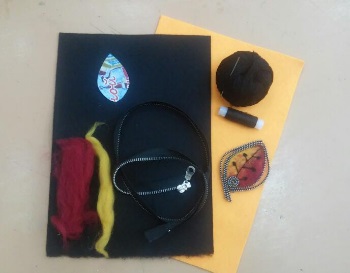 1. 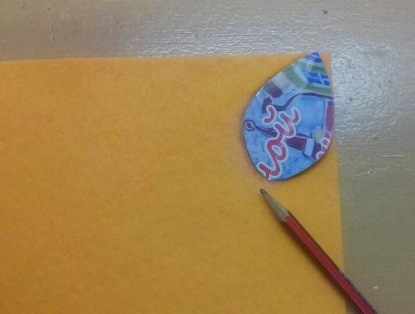 6.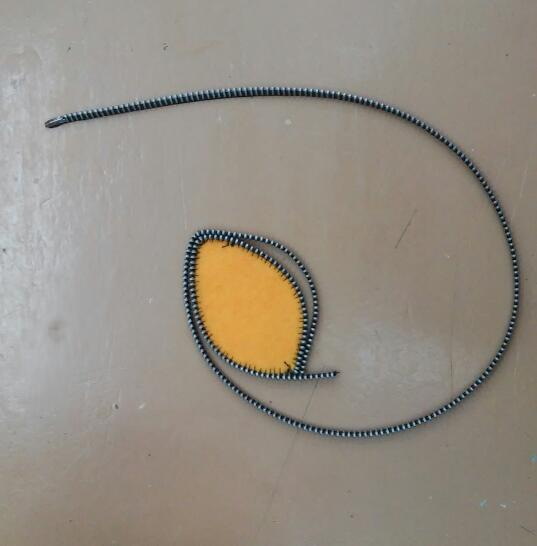 2.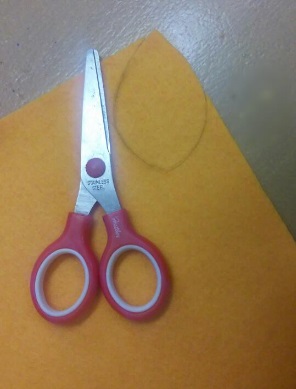 7.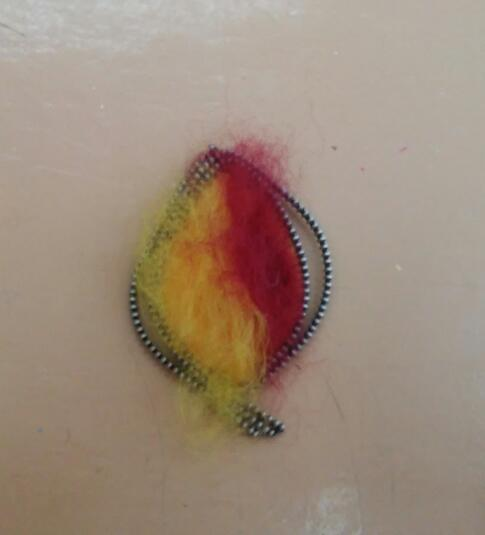 3. 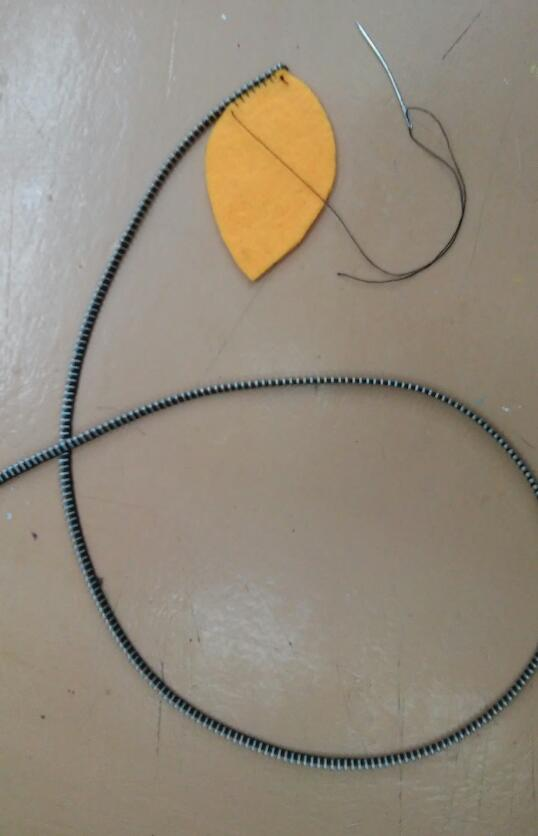 8. 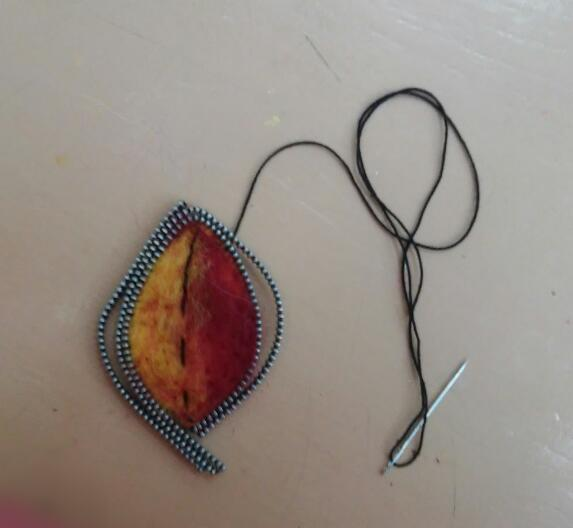 4.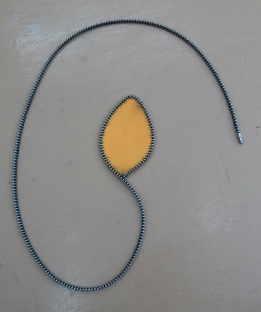 9.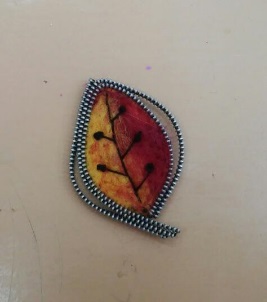 5. 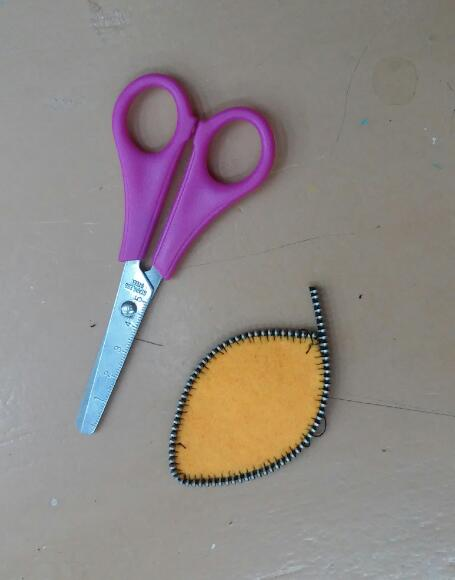 10.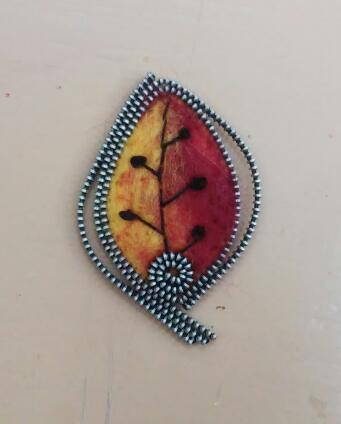 